Program semináře k představeníIntegrovaného regionálního operačního programuDatum:				28. 1. 2015	 Místo konání:	Karlovy Vary, Hotel Dvorana, Chebská 394/44, (salon A)Zahájení:			28. 1. 2015, 9:30 hodinPředpokládané ukončení:	13:30 hodin9:00 – 9:30	Prezence účastníků	9:30 – 10:00	Úvodní slovo a představení Dohody o partnerství – JUDr. Olga Letáčková, náměstkyně ministryně pro místní rozvoj, sekce Národního orgánu pro koordinaci10:00 – 10:30	Představení Integrovaného regionálního operačního programu pro období                                  2014-2020 – Ing. Rostislav Mazal, ředitel odboru řízení operačních programů                                  (podporované aktivity, kritéria přijatelnosti projektů, typy žadatelů a  financování,                                   harmonogram výzev)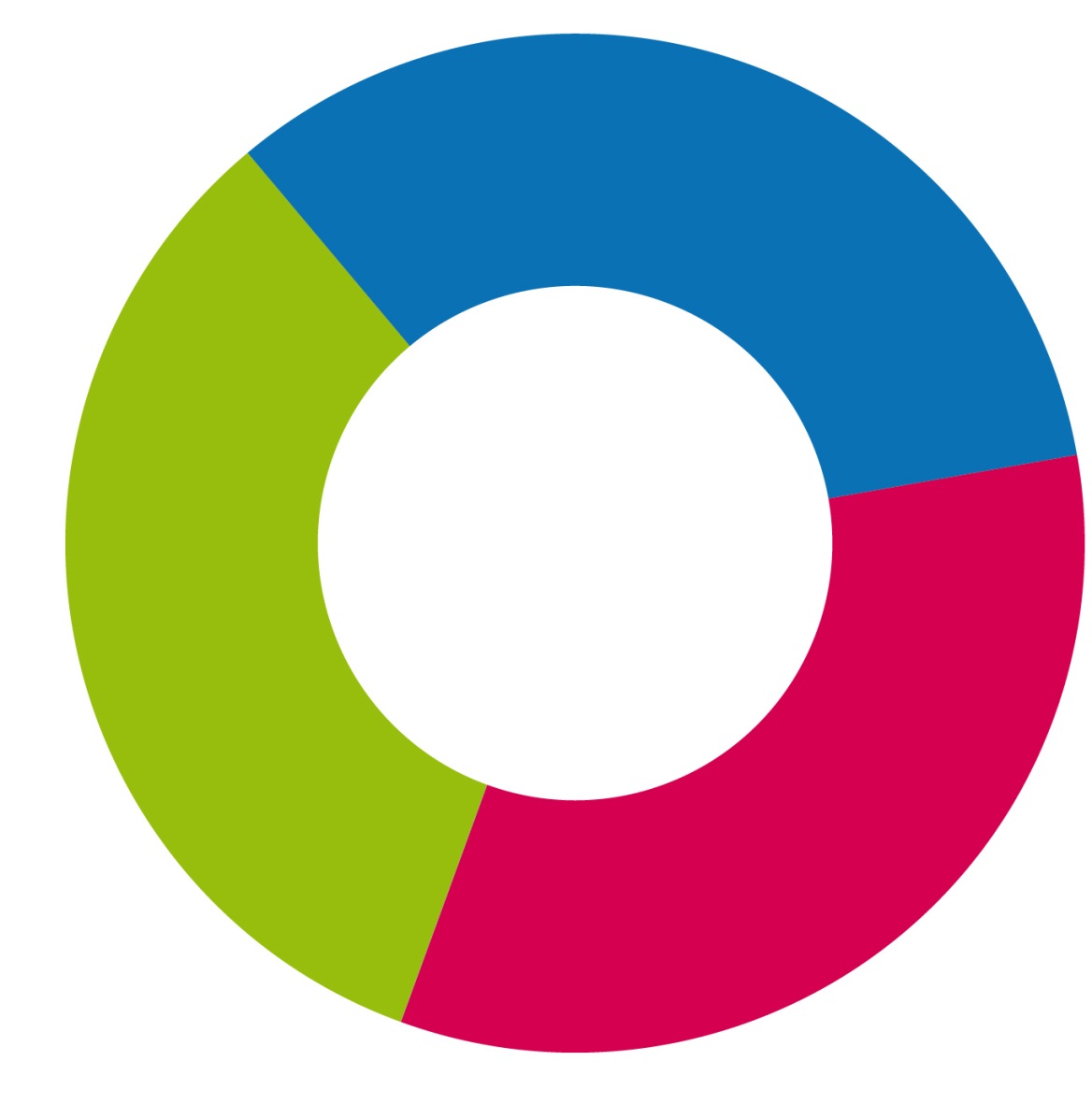 Témata:10:30 – 11:00	Silnice, cyklostezky a dopravní obslužnost	Integrovaný záchranný systém 11:00 – 11:15           Coffee break11:15 – 12:15	Sociální služby, sociální bydlení a sociální podnikání Zdravotnictví Vzdělávání Zateplování Kultura e-Government  Územní plánování  	12:15 – 13:00		Integrované nástroje v IROP (Integrované teritoriální investice, Integrované plány rozvoje území a komunitně vedený místní rozvoj) 	(zástupce ŘO IROP/ÚRR/zástupce nositelů ITI/IPRÚ/CLLD)	Informační systém KP14+ 	(zástupce ŘO IROP/ÚRR)	13:00 – 13:30	Diskuse	